ประกาศมหาวิทยาลัยเกษตรศาสตร์ วิทยาเขตกำแพงแสนเรื่อง การรับสมัครทุนสนับสนุนการวิจัยของนิสิตระดับบัณฑิตศึกษา วิทยาเขตกำแพงแสน 	เพื่อให้นิสิตระดับบัณฑิตศึกษา ของมหาวิทยาลัยเกษตรศาสตร์ วิทยาเขตกำแพงแสน ได้สร้างสรรค์ผลงานวิจัยที่มีคุณภาพ สามารถตีพิมพ์ในวารสารวิชาการ และสามารถนำไปพัฒนาใช้ประโยชน์ จึงได้ประกาศการให้ทุนสนับสนุนการวิจัยของนิสิตระดับบัณฑิตศึกษา มหาวิทยาลัยเกษตรศาสตร์ วิทยาเขตกำแพงแสน ดังนี้ คุณสมบัติของผู้รับทุนมีสถานภาพเป็นนิสิตระดับปริญญาโท และปริญญาเอก ของมหาวิทยาลัยเกษตรศาสตร์ วิทยาเขตกำแพงแสน ที่อยู่ระหว่างการดำเนินงานวิจัย และดำเนินงานมาแล้วไม่น้อยกว่าร้อยละ ๔๐ เป็นผู้มีความประพฤติดี ไม่สร้างความเสื่อมเสียชื่อเสียงให้กับมหาวิทยาลัยเงื่อนไขการให้ทุนเป็นนิสิตระดับบัณฑิตศึกษา ของมหาวิทยาลัยเกษตรศาสตร์ วิทยาเขตกำแพงแสน ที่อยู่ระหว่างดำเนินโครงการวิจัย ขอรับและยื่นใบสมัครที่กองบริหารการวิจัยและบริการวิชาการ ตั้งแต่วันที่ ๑-๑๕ พฤษภาคม ๒๕๖๒ ระหว่างเวลาราชการ  (หมายเลขโทรศัพท์ ๐๙๘-๒๖๙๙๒๒๕ ภายใน ๓๖๕๐,๓๖๕๓)มีการดำเนินงานวิจัยแล้วไม่น้อยกว่าร้อยละ ๔๐ แต่ขาดทุนสนับสนุนการดำเนินงานวิจัย หรือไม่เพียงพอต่อการดำเนินงาน  ทั้งนี้ต้องมีอาจารย์ที่ปรึกษารับรองผลการดำเนินงานวิจัยวงเงินทุนวิจัย ไม่เกิน ๒๕,๐๐๐.๐๐ บาท (สองหมื่นห้าพันบาทถ้วน) ต่อทุน จำนวนไม่เกิน ๓ ทุน ทั้งสายวิทยาศาสตร์และสังคมศาสตร์พิจารณาจัดสรรทุน โดยคณะกรรมการพิจารณาจัดสรรทุนสนับสนุนการวิจัยของนิสิตระดับบัณฑิตศึกษา วิทยาเขตกำแพงแสนการอนุมัติทุนเป็นอำนาจของรองอธิการบดีวิทยาเขตกำแพงแสนข้อกำหนดหลังผ่านการคัดเลือกให้รับทุนผู้รับทุนต้องนำผลงานวิจัยที่ดำเนินการแล้วเสร็จ ผ่านการสอบโครงร่างวิทยานิพนธ์ หรือหัวข้อวิทยานิพนธ์แล้ว เสนอตีพิมพ์ในวารสารอิเล็กทรอนิกส์ของมหาวิทยาลัยเกษตรศาสตร์ วิทยาเขตกำแพงแสน (วารสารวิทยาศาสตร์และเทคโนโลยี หรือวารสารสังคมศาสตร์และศิลปศาสตร์) 				                          ประกาศ ณ วันที่   ๒๖  เมษายน พ.ศ. ๒๕๖๒ .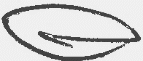 			           (รองศาสตราจารย์ นายสัตวแพทย์ ดร.อนุชัย ภิญโญภูมิมินทร์)     			                             รองอธิการบดีวิทยาเขตกำแพงแสน                                               ปฏิบัติหน้าที่แทนอธิการบดีมหาวิทยาลัยเกษตรศาสตร์